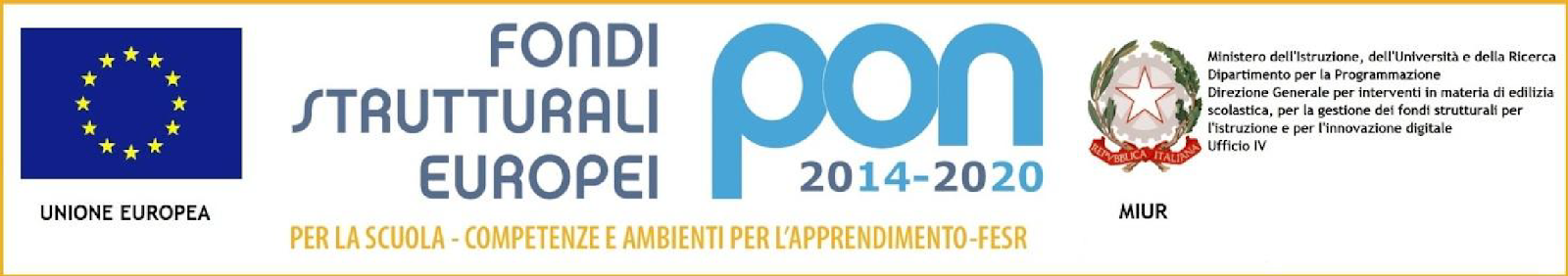 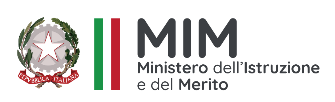 UFFICIO SCOLASTICO REGIONALE PER IL LAZIOISTITUTO COMPRENSIVO - PIAZZA CAPRIScuola dell’Infanzia - Scuola Primaria - Scuola Secondaria di I GradoPiazza Monte Baldo, n° 2 - C.a.p. 00141 - Roma ( RM ) - Tel. 06 / 87183967Tel. 06 / 95955110 - C.F. 97711760583 - C.M. RMIC8EF00X  - CODICE UNIVOCO UFFICIO = UFIO5Z🖂 E-Mail P.e.o. 🢣 rmic8ef00x@istruzione.it  ///  🖂 E-Mail P.e.c. 🢣 rmic8ef00x@pec.istruzione.it🖂 E-Mail Docenti 🢣 personale@icpiazzacapri.edu.it  ///  SITO  ISTITUZIONALE 🢣 https://www.icpiazzacapri.edu.itSCHEDA MONITORAGGIO INTERMEDIO PROGETTI PTOF A.S. 202_/2_Titolo del progetto: _______________________________________________________________Docente Referente: ________________________________________________________________Ordine/i di scuola coinvolto/i: ________________________________________________________Sezione/i Classe/i coinvolte: _________________________________________________________Il progetto è:IniziatoTerminatoNon ancora iniziato (specificare motivazione): ________________________________________________________________________________________________________________________________________________________________________________________________________________________________________________________________________________________________________________________________________________________________________________________________________________DATA							DOCENTE REFERENTE DEI PROGETTI 